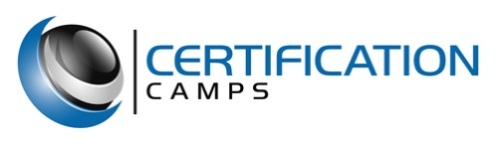 Microsoft Server Infrastructure Boot Camp CoursesBootcamp Title – MCSE: Server Infrastructure (1 Cert)
Number of Days – 6 
Number of Exams – 2
Number of Certifications – 1
Cost - $5,595
Certifications:MCSE: Server Infrastructure
Exams:70-413: Designing and Implementing a Server Infrastructure 70-414: Implementing an Advanced Server InfrastructureCourse Description:The MCSE Server Infrastructure certification boot camp is a 6 day comprehensive deep dive into the Server Infrastructure covering topics such as implementing, designing and planning. This instructor led face to face training camp will teach you the skills needed to support a Server Infrastructure environment.Class Objectives (Following information customized from Microsoft Learning Test Objectives)Module 1: Planning Server Upgrade and MigrationThis module explains how to plan a server upgrade and migration strategy.LessonsConsiderations for Upgrades and MigrationsCreating a Server Upgrade and Migration PlanPlanning for VirtualizationLab : Planning a Server Upgrade and MigrationAfter completing this module, students will be able to:Describe the factors to consider when performing a server upgrade and migration.Create a plan for a server upgrade and migration.Plan for server virtualization.Module 2: Planning and Implementing a Server Deployment StrategyThis module explains how to design an automated server installation strategy and plan and implement a server deployment infrastructure.LessonsSelecting an Appropriate Server Deployment StrategyImplementing an Automated Deployment StrategyLab : Planning and Implementing a Server Deployment InfrastructureAfter completing this module, students will be able to:Select an appropriate server deployment strategy.Implement an automated deployment strategy.Module 3: Planning and Deploying Servers Using Virtual Machine ManagerThis module explains how to plan and deploy a Virtual Machine Manager (VMM) infrastructure for deploying servers.LessonsSystem Center 2012 R2 Virtual Machine Manager OverviewImplementing a Virtual Machine Manager Library and ProfilesPlanning and Deploying Virtual Machine Manager ServicesLab : Planning and Deploying Virtual Machines by Using Virtual Machine ManagerAfter completing this module, students will be able to:Describe the core VMM architecture and components.Implement VMM libraries and profiles.Plan and deploy VMM services.Module 4: Designing and Maintaining an IP Configuration and Address Management SolutionThis module explains how to design and maintain IP address management (IPAM) and a Dynamic Host Configuration Protocol (DHCP) solution.LessonsDesigning DHCP ServersPlanning DHCP ScopesDesigning an IPAM Provisioning StrategyManaging Servers and Address Spaces by Using IPAMLab : Designing and Maintaining an IP Configuration and IP Address Management SolutionAfter completing this module, students will be able to:Design a DHCP server implementation.Plan DHCP scope configuration and options.Design an IPAM provisioning strategy.Manage servers and address spaces by using IPAM.Module 5: Designing and Implementing Name ResolutionThis module explains how to design a name resolution strategy.LessonsDesigning a DNS Server Implementation StrategyDesigning the DNS NamespaceDesigning DNS ZonesDesigning DNS Zone Replication and DelegationOptimizing DNS ServersDesigning DNS for High Availability and SecurityLab : Designing and Implementing Name ResolutionAfter completing this module, students will be able to:Design a Domain Name System (DNS) server-implementation strategy.Design a DNS namespace.Design and implement a DNS zone strategy.Design and configure DNS zone replication and delegation.Optimize the DNS server configuration.Design DNS for high availability and security.Module 6: Designing and Implementing an Active Directory Domain Services Forest and Domain InfrastructureThis module explains how to design and implement an AD DS forest and domain infrastructure.LessonsDesigning an Active Directory ForestDesigning and Implementing Active Directory Forest TrustsDesigning Active Directory Integration with Windows Azure Active DirectoryDesigning and Implementing Active Directory DomainsDesigning DNS Namespaces in Active Directory EnvironmentsDesigning Active Directory Domain TrustsLab : Designing and Implementing an Active Directory Domain Services Forest InfrastructureLab : Designing and Implementing an Active Directory Domain InfrastructureAfter completing this module, students will be able to:Design an Active Directory forest.Design and implement Active Directory forest trusts.Design Active Directory integration with Windows Azure Active Directory.Design and implement Active Directory domains.Design DNS namespaces in an Active Directory environment.Design and implement Active Directory domain trusts.Module 7: Designing and Implementing an AD DS Organizational Unit InfrastructureThis module explains how to design and implement an OU infrastructure and an AD DS permissions model.LessonsPlanning the Active Directory Administrative Tasks Delegation ModelDesigning an OU StructureDesigning and Implementing an AD DS Group StrategyLab : Designing and Implementing an Active Directory OU Infrastructure and Delegation ModelAfter completing this module, students will be able to:Plan an Active Directory administrative tasks delegation model.Design an OU structure.Design and implement an AD DS group strategy.Module 8: Designing and Implementing a Group Policy Object StrategyThis module explains how to design and implement a Group Policy Object (GPO) strategy.LessonsCollecting the Information Required for a GPO DesignDesigning and Implementing GPOsDesigning GPO ProcessingPlanning Group Policy ManagementLab : Designing and Implementing a Group Policy Object StrategyAfter completing this module, students will be able to:Collect and analyze the information required to facilitate a GPO design.Create a GPO design and implement it.Create a GPO processing design.Plan GPO management.Module 9: Designing and Implementing an AD DS Physical TopologyThis module explains how to design an AD DS sites topology and a domain controller placement strategy.LessonsDesigning and Implementing Active Directory SitesDesigning Active Directory ReplicationDesigning the Placement of Domain ControllersVirtualization Considerations for Domain ControllersDesigning Highly Available Domain ControllersLab : Designing and Implementing an Active Directory Domain Services Physical TopologyAfter completing this module, students will be able to:Design and implement Active Directory sites.Design and configure Active Directory replication.Design domain controller placement.Plan for virtualization of the domain controller role.Design domain controller deployments for high availability.Module 10: Planning and Implementing Storage and File ServicesThis module explains how to plan and implement storage and file services.LessonsPlanning and Implementing iSCSI SANsPlanning and Implementing Storage SpacesOptimizing File Services for Branch OfficesLab : Planning and Implementing StorageAfter completing this module, students will be able to:Plan and implement an Internet Small Computer System Interface (iSCSI) SAN.Plan and implement storage spaces.Optimize file services for branch offices.Module 11: Designing and Implementing Network ProtectionThis module explains how to design and implement network protection.LessonsOverview of Network Security DesignDesigning and Implementing a Windows Firewall StrategyDesigning and Implementing a NAP InfrastructureLab : Designing and Implementing Network ProtectionAfter completing this module, students will be able to:Describe the design process for network security.Design and implement a Windows Firewall strategy.Design and implement Network Access Protection (NAP).Module 12: Designing and Implementing Remote Access ServicesThis module explains how to design and implement remote access services.LessonsPlanning and Implementing DirectAccessPlanning and Implementing VPNPlanning and Implementing Web Application ProxyPlanning a Complex Remote Access InfrastructureLab : Designing and Implementing Network Access ServicesAfter completing this module, students will be able to:Plan and implement DirectAccess.Plan and implement a virtual private network (VPN).Plan and implement a Web Application Proxy.Plan a complex remote access infrastructure.Module 1: Overview of Management in an Enterprise Data CenterIn this module, students will be able to describe the enterprise data center and how to use System Center 2012 to manage the enterprise data center.LessonsOverview of the Enterprise Data CenterOverview of the Microsoft System Center 2012 R2 ComponentsLab : Considerations for Implementing an Enterprise Data CenterAfter completing this module, students will be able to:Describe an enterprise data center.Describe how System Center 2012 components can be used to manage an enterprise data center.Module 2: Planning and Implementing a Server Virtualization StrategyIn this module, students will be able to plan and implement a server virtualization strategy using System Center 2012.LessonsPlanning a VMM DeploymentPlanning and Implementing a Server Virtualization Host EnvironmentLab : Planning and Implementing a Server Virtualization StrategyAfter completing this module, students will be able to:Plan a server virtualization environment based on Windows Server 2012 Hyper-V and System Center 2012- Virtual Machine Manager (VMM).Implement a server virtualization environment based on Windows Server 2012 Hyper-V and VMM.Module 3: Planning and Implementing Networks and Storage for VirtualizationIn this module, students will be able to plan and implement the network and storage infrastructure required to deploy a virtualized server infrastructure.LessonsPlanning a Storage Infrastructure for VirtualizationImplementing a Storage Infrastructure for VirtualizationPlanning and Implementing a Network Infrastructure for VirtualizationPlanning and Implementing Network VirtualizationLab : Planning and Implementing Virtual Networks and StorageAfter completing this module, students will be able to:Explain storage options available for virtual machines.Configure iSCSI storage in Windows Server 2012 and how to manage storage from VMM.Plan and implement a network infrastructure for server virtualization.Plan and implement network virtualization in Hyper-V and VMM.Module 4: Planning and Deploying Virtual MachinesIn this module, students will be able to plan and deploy virtual machines on Windows Hyper-V.LessonsPlanning a Virtual Machine ConfigurationPreparing for Virtual Machine Deployments with VMMDeploying Virtual MachinesPlanning and Implementing Hyper-V ReplicaLab : Planning and Implementing a Virtual Machine Deployment and Management StrategyAfter completing this module, students will be able to:Plan a virtual machine configuration.Plan and configure the VMM profiles and templates that can be used to implement a VMM deployment.Plan and implement Hyper-V Replica.Module 5: Planning and Implementing a Virtualization Administration SolutionIn this module, students will be able to plan and implement a virtualization administration solution by using System Center 2012.LessonsPlanning and Implementing Automation with System Center 2012Planning and Implementing System Center 2012 AdministrationPlanning and Implementing Self-Service Options in System Center 2012Planning and Implementing Updates in a Server Virtualization InfrastructureLab : Planning and Implementing an Administration Solution for VirtualizationAfter completing this module, students will be able to:Plan automation of a virtual machine environment using System Center 2012.Plan a delegated administration model in System Center 2012.Plan the self-service and automation of a virtual machine environment using the System Center 2012.Plan and implement updates for Hyper-V hosts using VMM.Module 6: Planning and Implementing a Server Monitoring StrategyIn this module, students will be able to plan and implement a server monitoring strategy using the Windows Server 2012 tools and using Operations Manager.LessonsPlanning Monitoring in Windows Server 2012Overview of Operations ManagerPlanning and Configuring Monitoring ComponentsConfiguring Integration with VMMLab : Implementing a Server Monitoring StrategyAfter completing this module, students will be able to:Plan a monitoring strategy using the Windows Server 2012 tools.Describe the Operations Manager components and describe how Operations Manager can be used to monitor physical and virtual servers.Plan and configure management packs, notifications and reporting.Configure the integration of Operations Manager and VMM.Module 7: Planning and Implementing High Availability for File Services and ApplicationsIn this module, students will be able to plan and implement an application and file services infrastructure that is highly available.  LessonsPlanning and Implementing Storage SpacesPlanning and Implementing a DFSPlanning and Implementing NLBLab : Planning and Implementing High Availability for File Services and ApplicationsAfter completing this module, students will be able to:Plan and implement a highly available storage infrastructure using Storage Spaces.Plan and implement a highly available file services deployment using DFS.Plan and implement high availability for applications using NLB.Module 8: Planning and Implementing a High Availability Infrastructure Using Failover ClusteringIn this module, students will be able to plan and implement a high availability server infrastructure by using the failover clustering features in Windows Server 2012.LessonsPlanning an Infrastructure for Failover ClusteringImplementing Failover ClusteringPlanning and Implementing Updates for Failover ClustersIntegrating Failover Clustering with Server VirtualizationPlanning a Multisite Failover ClusterLab : Planning and Implementing a Highly Available Infrastructure Using Failover ClusteringAfter completing this module, students will be able to:Plan failover clustering.Implement failover clustering.Plan and implement updates by using Cluster-Aware Updating (CAU).Plan and implement failover clustering for Hyper-V virtual machines.Module 9: Planning and Implementing a Business Continuity StrategyIn this module, students will be able to plan and implement a business continuity strategy in a Windows Server 2012 environment.LessonsOverview of Business Continuity PlanningPlanning and Implementing Backup StrategiesPlanning and Implementing RecoveryPlanning and Implementing Backup and Recovery of Virtual MachinesLab : Implementing a Virtual Machine Backup Strategy with DPMAfter completing this module, students will be able to:Describe the high level requirements and strategies for implementing a business continuity strategy.Plan backup strategies for a variety of Windows roles.Plan and implement recovery of servers and data.Plan and implement a virtual machine backup and recovery strategy.Module 10: Planning and Implementing an Public Key InfrastructureIn this Module, students will be able to plan and implement a PKI deployment, and plan and implement a certificate management solution.LessonsPlanning and Implementing Deployment of a Certification AuthorityPlanning and Implementing Certificate TemplatesPlanning and Implementing Certificate Distribution and RevocationPlanning and Implementing Key Archival and RecoveryLab : Planning and Implementing an Active Directory Certificate Services InfrastructureAfter completing this module, students will be able to:Plan and implement a CA deployment hierarchy in AD CS.Design and implement a strategy for configuring and maintaining certificate templates.Design and implement a strategy for distributing and revoking certificates.Plan and implement private key and certificate recovery.Module 11: Planning and Implementing an Identity Federation InfrastructureIn this module, students will be able to plan and implement an AD FS server deployment and claims aware application access.LessonsPlanning and Implementing an AD FS Server InfrastructurePlanning and Implementing AD FS Claim Providers and Relying PartiesPlanning and Implementing AD FS Claims and Claim RulesPlanning and Implementing Web Application ProxyLab : Planning and Implementing an AD FS InfrastructureAfter completing this module, students will be able to:Plan and implement an AD FS server infrastructure.Plan and implement AD FS claim providers and relying parties.Plan and implement AD FS claims and claim rules.Plan and implement the Web Application Proxy with AD FS integration.Module 12: Planning and Implementing Data Access for Users and DevicesIn this module, students will be able to plan and implement Dynamic Access Control (DAC), Workplace Join and Work Folders. LessonsPlanning and Implementing DACPlanning Workplace JoinPlanning Work FoldersLab : Implementing DAC and Access Denied AssistanceLab : Implementing Work FoldersAfter completing this module, students will be able to:Plan and implement DAC.Describe and implement Work Place Join.Plan a Work Folders deployment.Module 13: Planning and Implementing an Information Rights Management InfrastructureIn this module, students will be able to plan and implement an AD RMS deployment, plan and manage AD RMS templates and access, and plan and implement external access to AD RMS services.LessonsAD RMS OverviewPlanning and Implementing an AD RMS ClusterPlanning and Implementing AD RMS Templates and PoliciesPlanning and Implementing External Access to AD RMS ServicesPlanning and Implementing AD RMS Integration with Dynamic Access ControlLab : Planning and Implementing an AD RMS InfrastructureAfter completing this module, students will be able to:Describe what AD RMS is and the business scenarios addressed by AD RMS.Plan, implement, and manage an AD RMS cluster.Plan and implement AD RMS templates and policies.Plan and implement external access to AD RMS services.Plan the integration of AD RMS and DAC.